……………, ……………….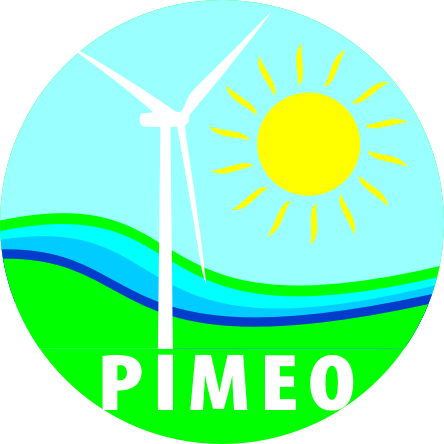 Miejscowość, dataANKIETA ŹRÓDŁA WYTWÓRCZEGO OZEDane firmy/Członka Izby:Dane źródła (wg koncesji):*)  do wyboru: WIL/WOA/PVA**) np. 2x N kW dla źródeł składających się z kilku elektrowni…………………………, ……………….imię i nazwisko, podpis, pieczątkaNazwa firmy:Adres firmy:NIP:Numer kontaktowy:Adres email:Numer Koncesji:Numer źródła z koncesji:Typ źródła*:Nazwa źródła:Miejscowość:Gmina:Powiat:Województwo:Lokalizacja GPS:Moc źródła:Charakterystyka źródła**:Spółka dystrybucyjna:Spółka obrotu:Produkcja energii za rok 2016Produkcja energii za rok 2015Produkcja energii za rok 2014